To Whom It May Concern:      The oil and gas drillers have ruined all of our drinking water. We are buying all of our drinking and cooking water. We BELIEVE our daughter died at 33 years of age, leaving behind 4 young children, ages 2 - 8, after drinking water from her water well that was polluted with frack water. She died from blood cancer.      Also, they installed a compressor station [Morgan] about 1,000 feet from our property. It has ruined our home and cars and buildings from the toxic fumes and black soot.      Our farm animals have a black discharge coming from their noses. We are also sick from breathing the air. We cannot sleep at night because of the loud noise. Sometimes it shakes the entire house, sounding like explosives.      Thank you, Robert L. McClain and Ann M. McClain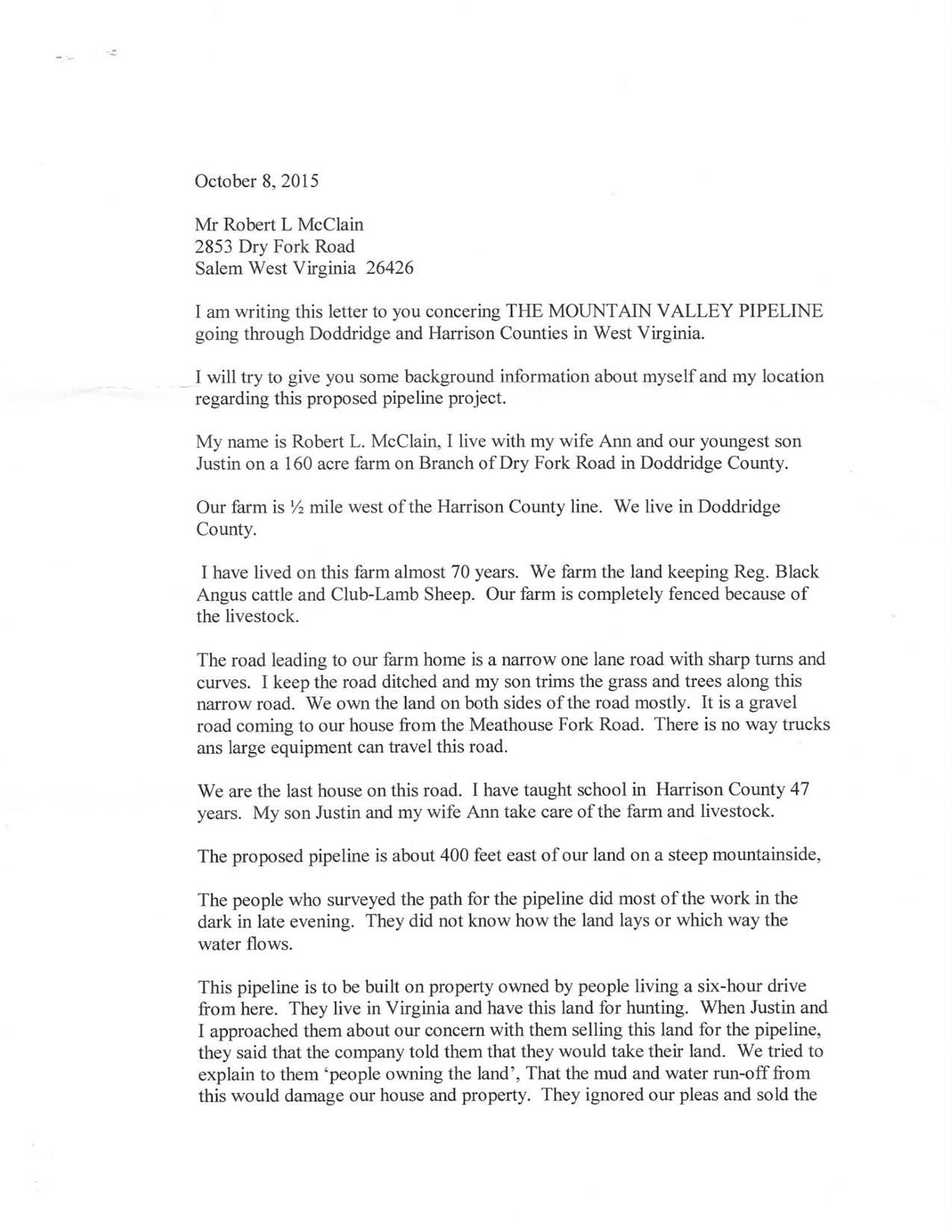 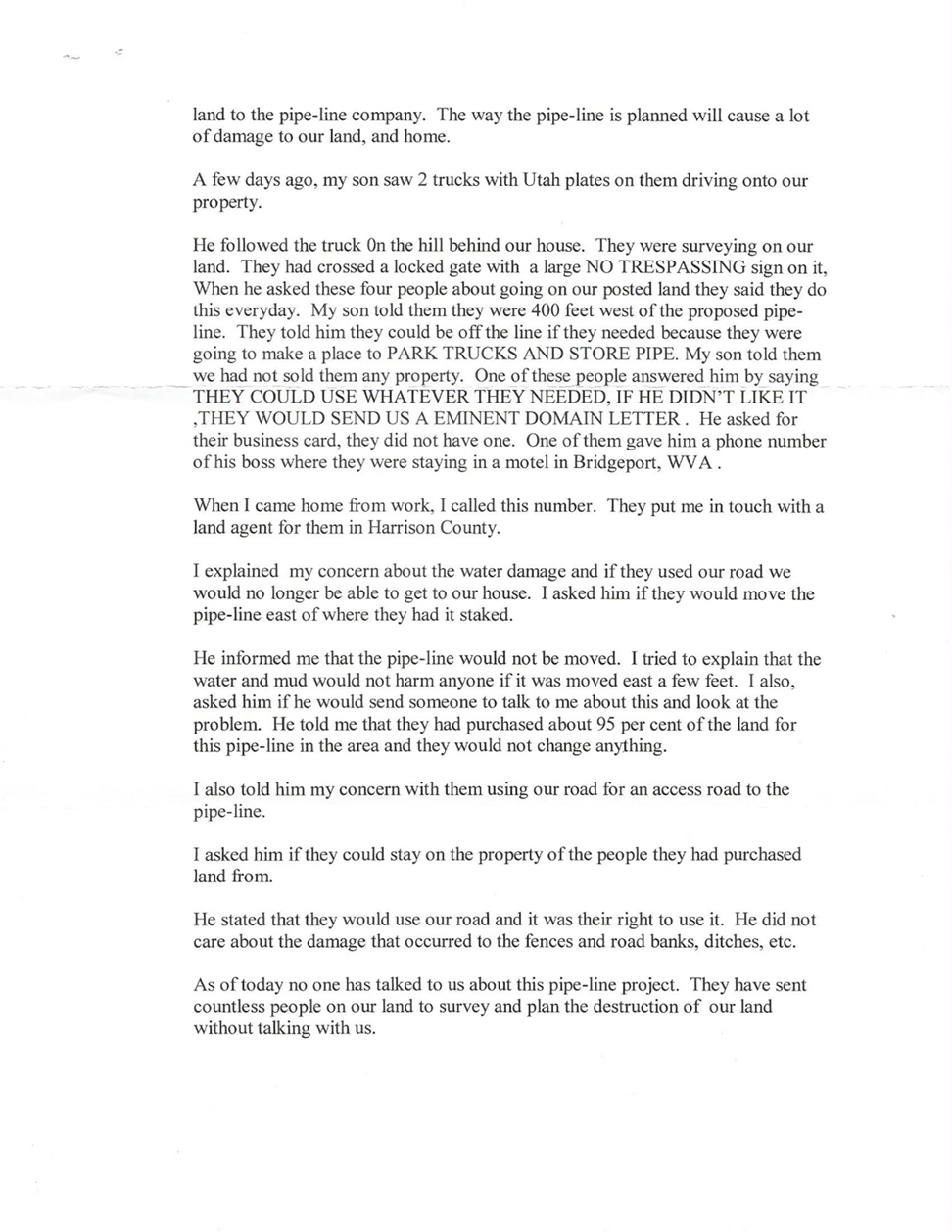 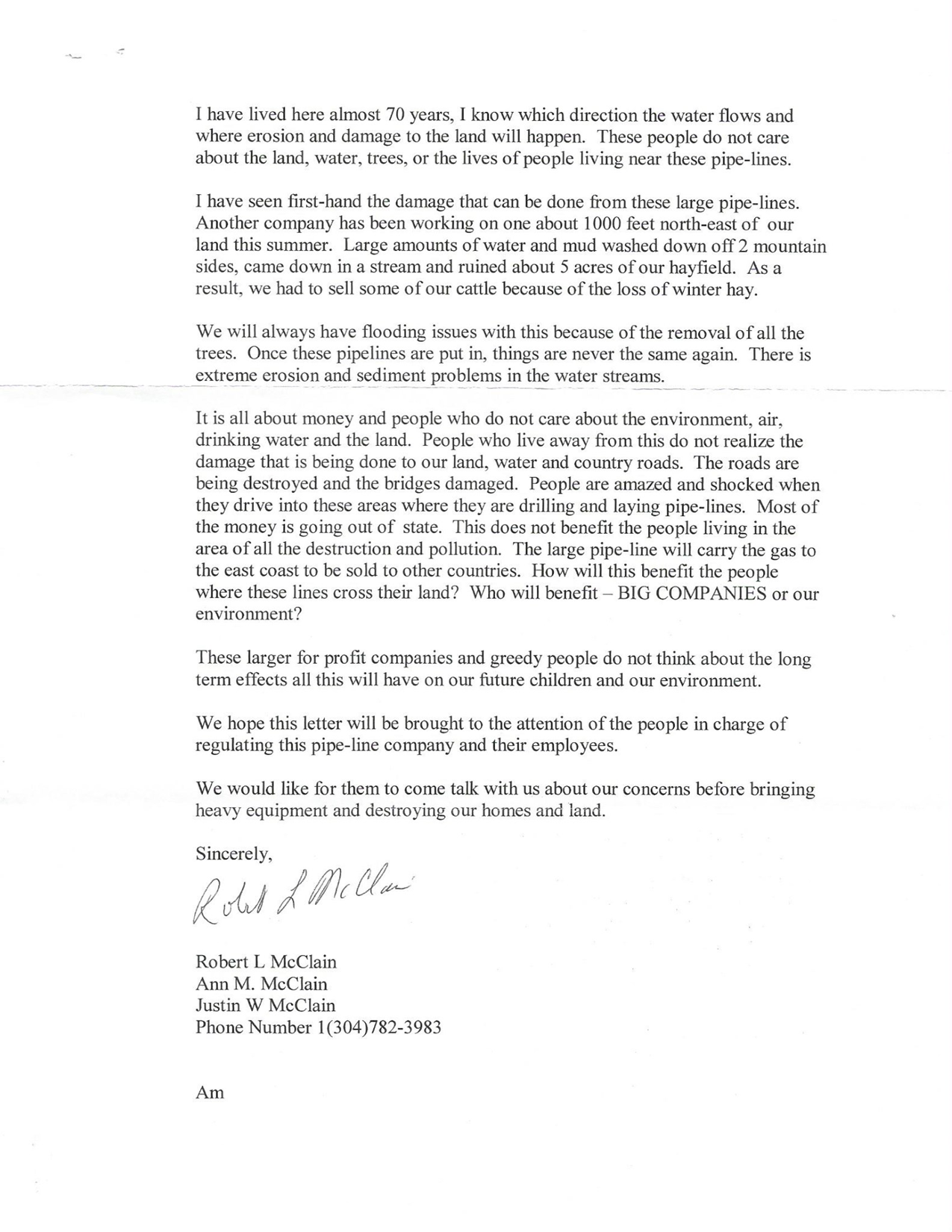 